а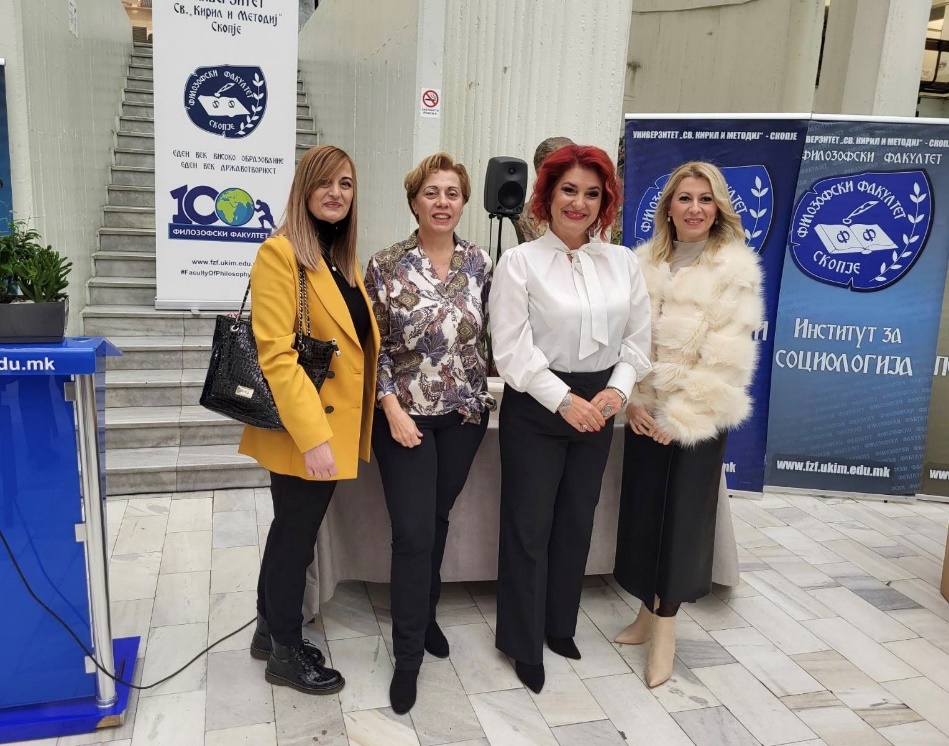 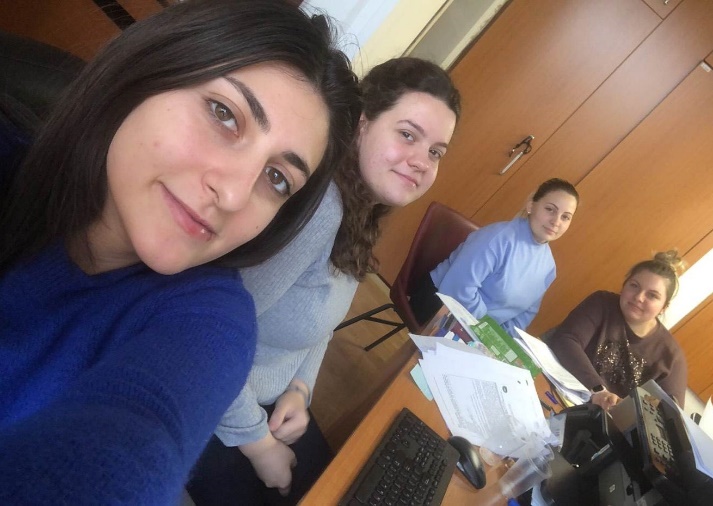 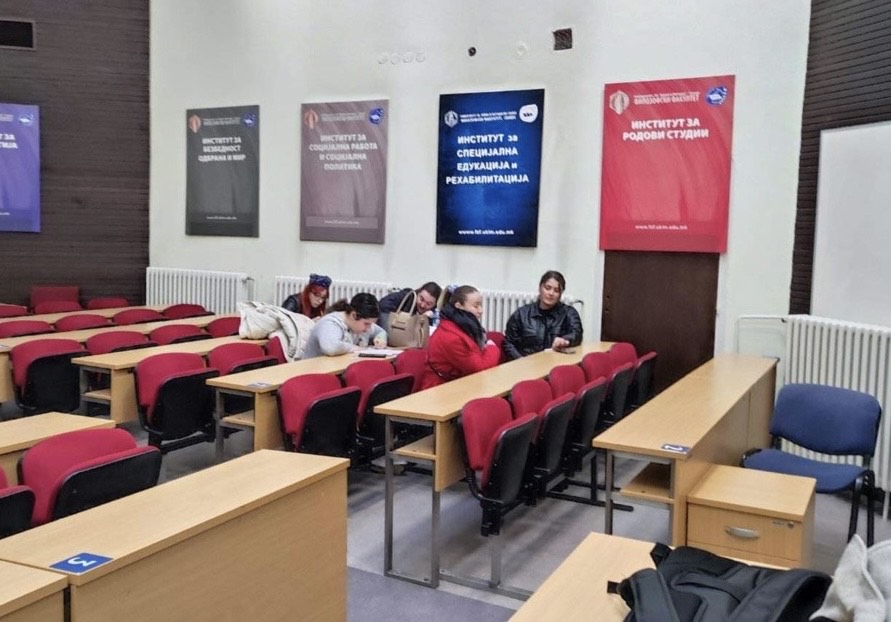 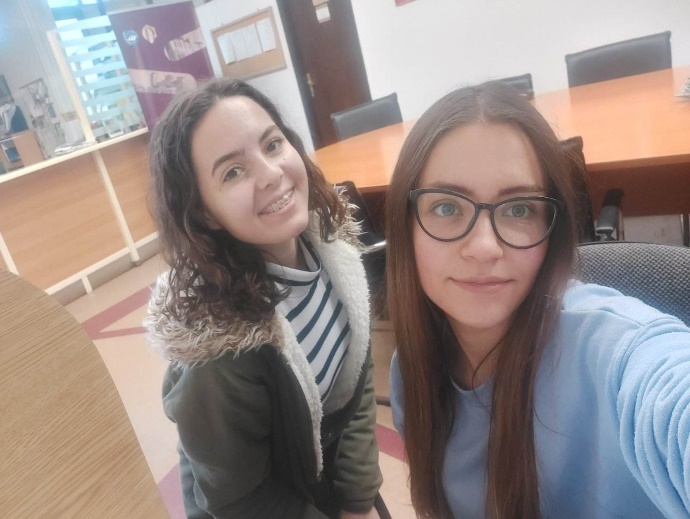 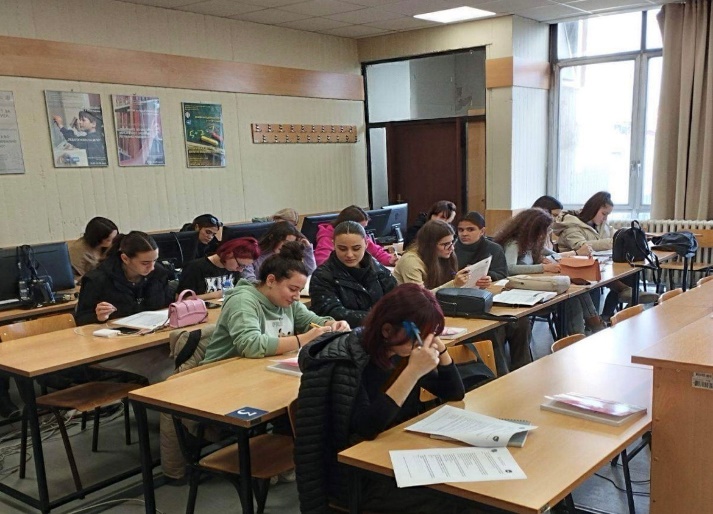 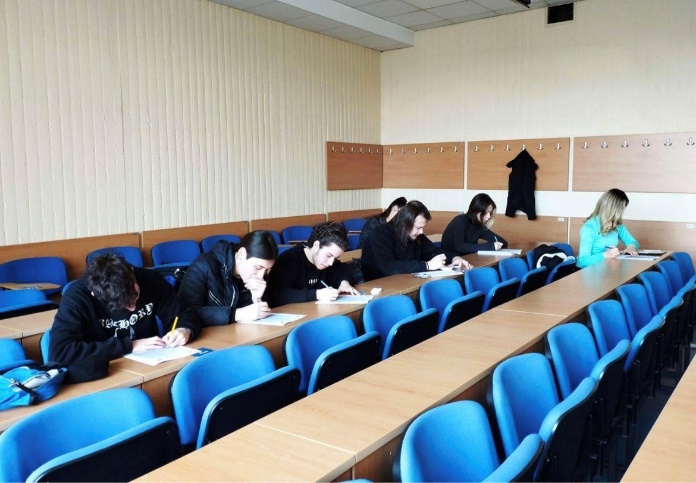 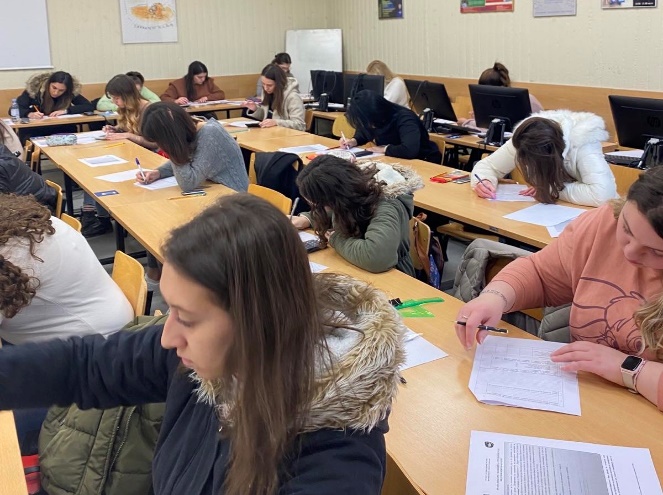 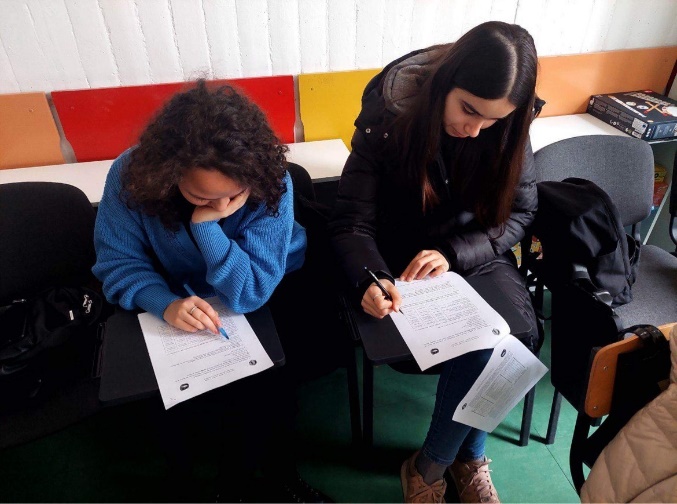 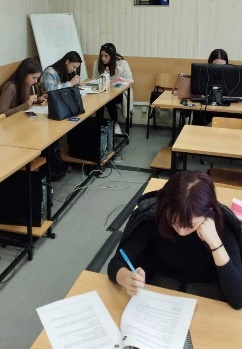 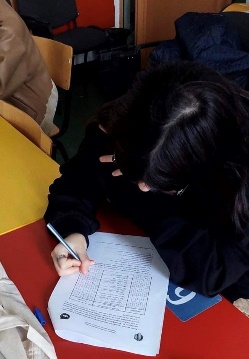 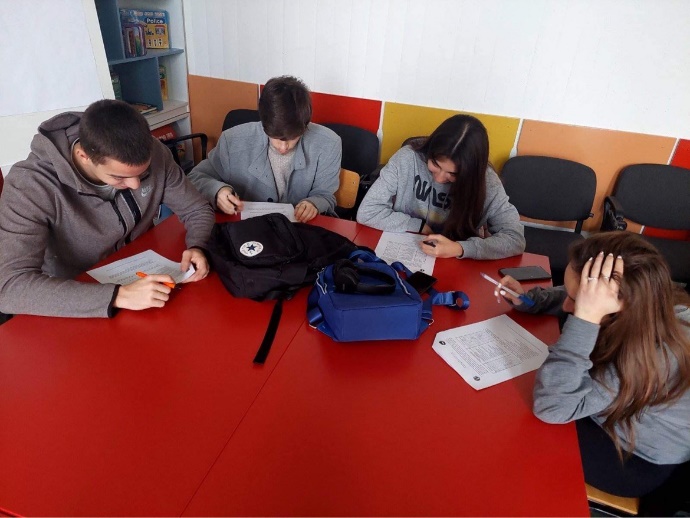 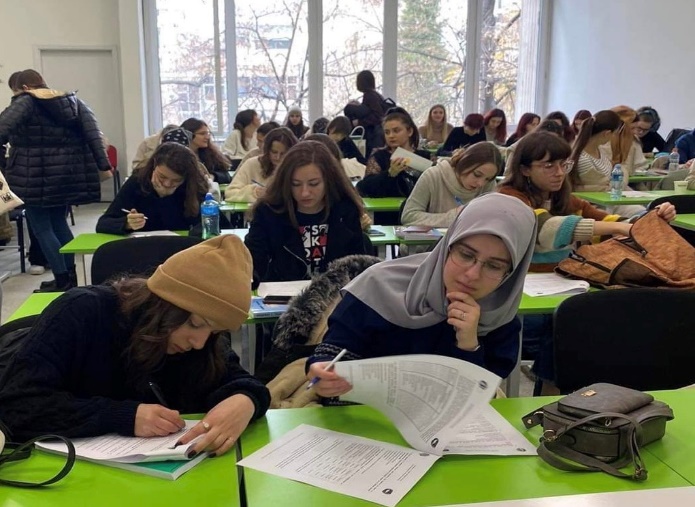 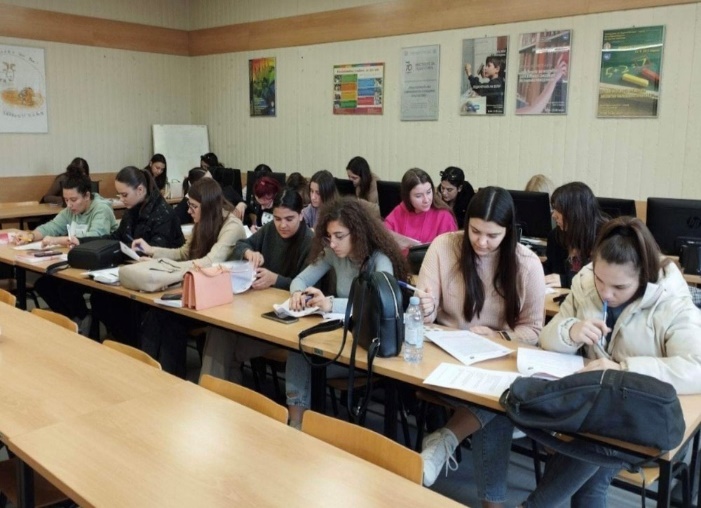 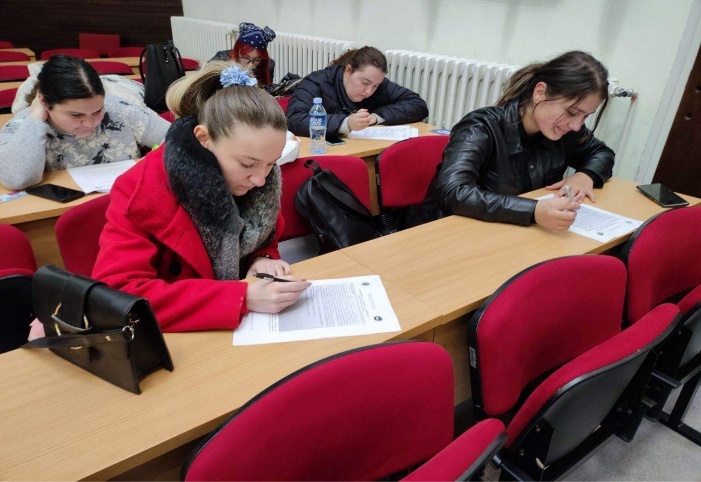 